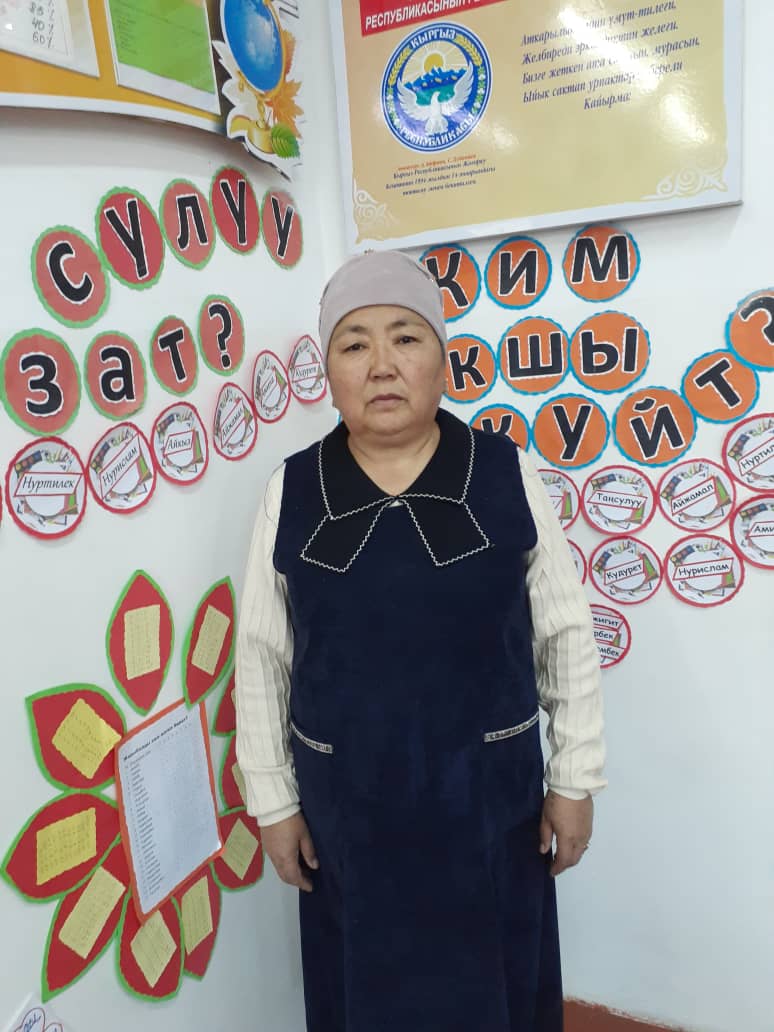 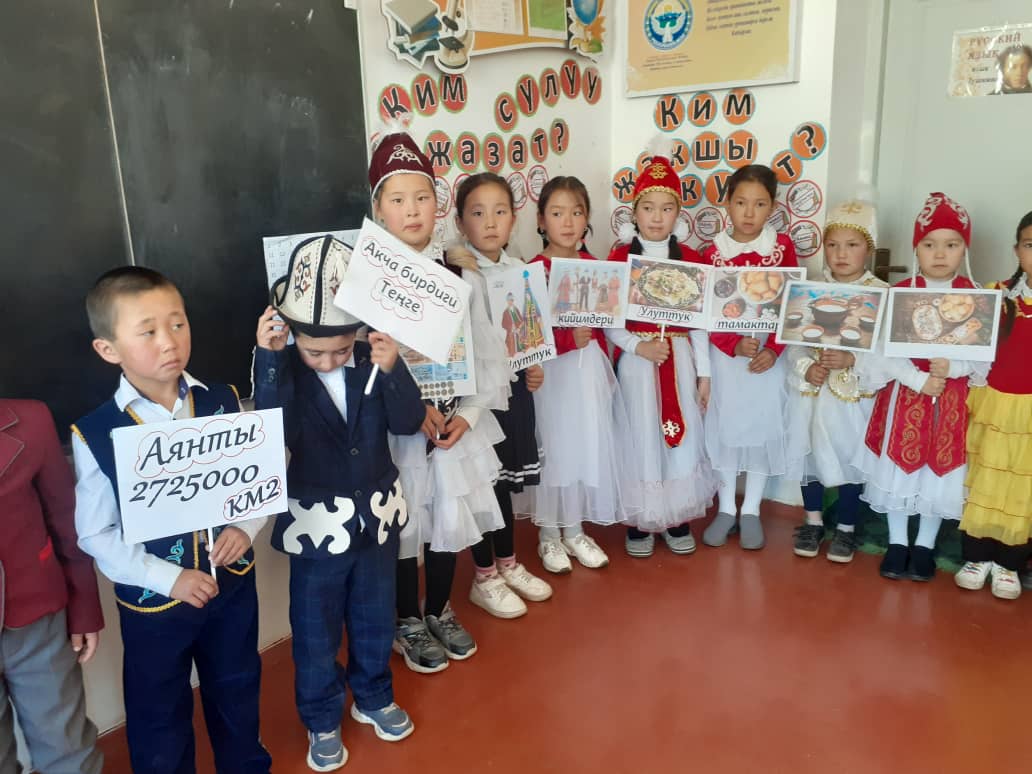 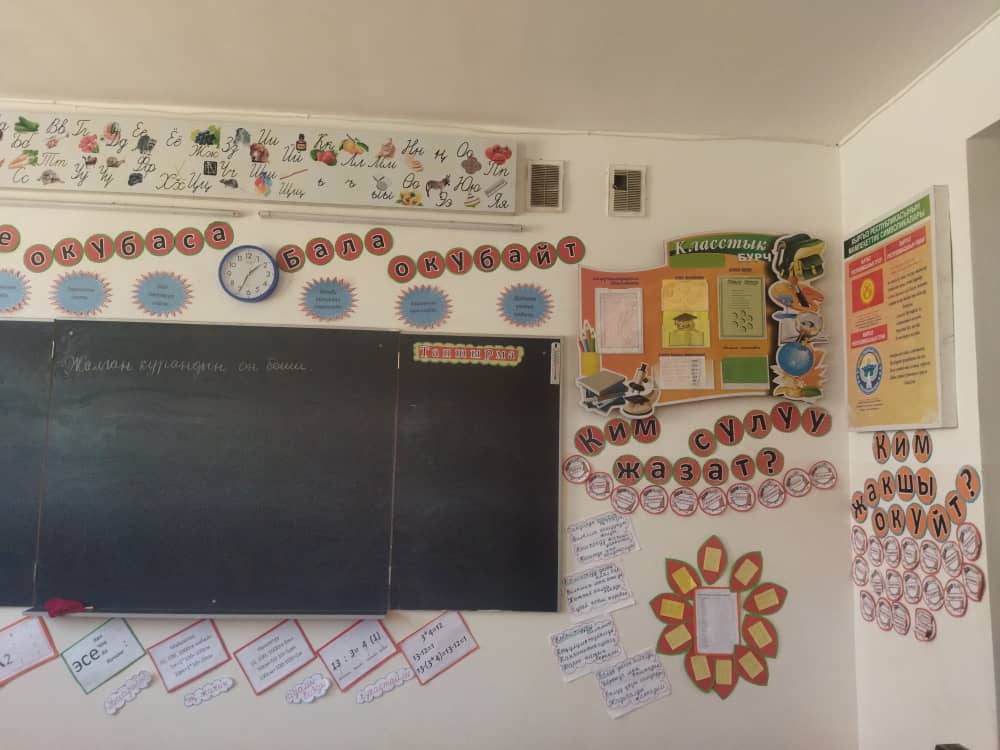 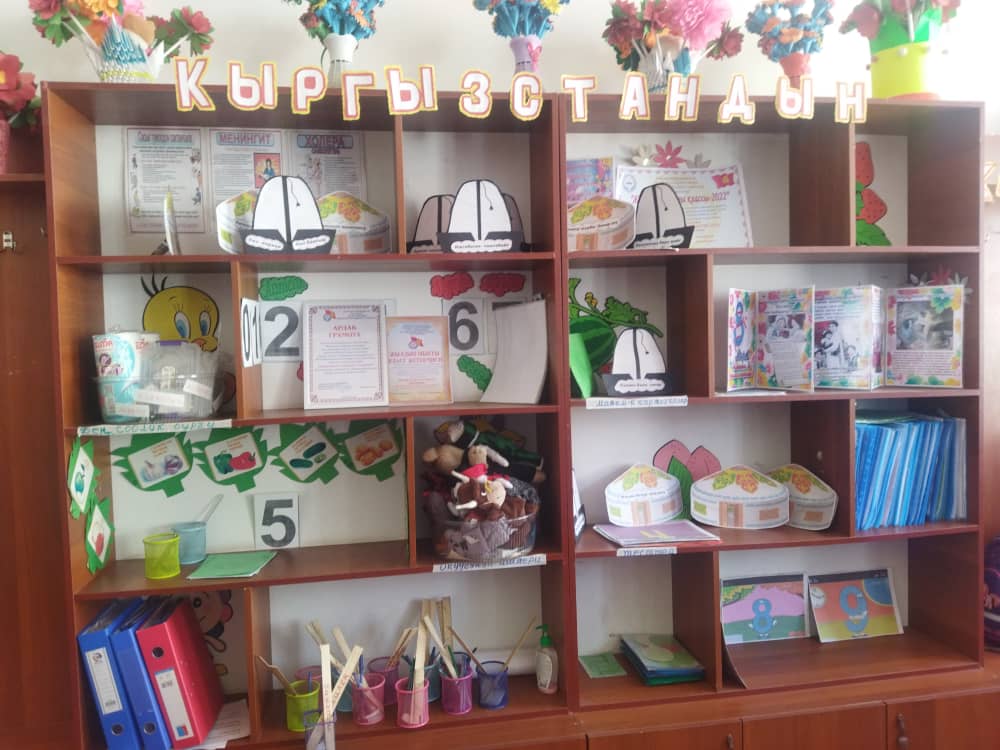 №Буюмдардын аттарыСаны1.Доска12.Лампа93.Шкаф14.Стенка15.Көрсөтмө куралдар606. столу17.Мугалимдин отургучу 18.Окуучулардын партасы139.Окуучулардын отургучтары2610.Стеллаж111.Жалюзи312.Класста ъст\р\лгън г\лдър1013Кийим илгич214Стент915Телевизор1